Refugee Week 2018: Getting feedbackContactsMatthew Davis+44 (0)7758 300 007matthew@m2consultants.co.ukMiranda Lewis+44 (0)7941 627 492miranda@m2consultants.co.ukwww.m2consultants.uk @m2consultants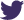 Studio 3, Granby Space114-118 Lower MarshLondon SE1 7AEData/questionsOptions for collecting the dataHow many people came?Head count during the eventSomeone on the door with a ‘clicker’Making a tally chartWho came? Age range/ethnicity/genderOptional anonymous form at the endOptional forms on chairs for people to complete World map for people to mark where they were bornHave they attended a RW week event before?Show of hands and Organiser to countPing pong balls in a bucket at the endAsk people as they come in What impact did the event have on people?Finding different ways of gathering responses to the question: ‘What did this event make you think and feel?’Organisers to note informal feedback at the end of the eventFlip chart paper/ poster/blackboard with Emojis representing different emotions – people to tick and annotate accordingly Post it notes for people to stick on wallsPostcards for people to write a couple of sentences onShort video clips of attendees made on organisers’ phonesAsk people to tweet using the Refugee Week hashtagIf you have a specific Facebook page, ask people to comment and ‘like’ itWhat the word ‘refugee’ means to peopleFlip chart on wall – people write words up/postcards to write wordsIdeally do this before the event and after so we can see if there is a shift in attitudesPTOData/questionsOptions for collecting the dataPrevious levels of involvement: I have been involved in a campaign about refugees before (signed a petition, been to a meeting, shared something online)I am a refugeeI know someone who is a refugee I was interested in the issue of refugees before I came to this eventOther Write questions on the wall next to the questions as they come inPut stickers next to the questions (maybe on the wall)Have tins to collect counters inWhat it feels like to take part (artists/performers):What is the best thing about taking part? Do you identify as a refugee?What would you change? Short video clips of performers made on organisers’ phonesCapture verbal feedback